V5 – Farbänderung von ObstMaterialien: 		Schuhkarton, Taschenlampe mit weißem Licht, TransparentpapierChemikalien:		verschiedenes Obst (z.B. Tomate, Zitrone, Paprika, Zucchini)Durchführung: 			Schneide ein Loch (etwas kleiner als die Taschenlampe) in die kürzere Seite eines Schuhkartons. Lege das Obst in den Schuhkarton. Lege an Stelle des Deckels ein Transparentpapier auf den Schuhkarton. Leuchte mit der Taschenlampe durch das Loch und beobachte welche Farbe das Obst annimmt. Wiederhole dieses Vorgehen mit verschiedenen TransparentpapierenBeobachtung:		Beim Blick durch das Transparentpapier erscheint das Obst in einer anderen Farbe. 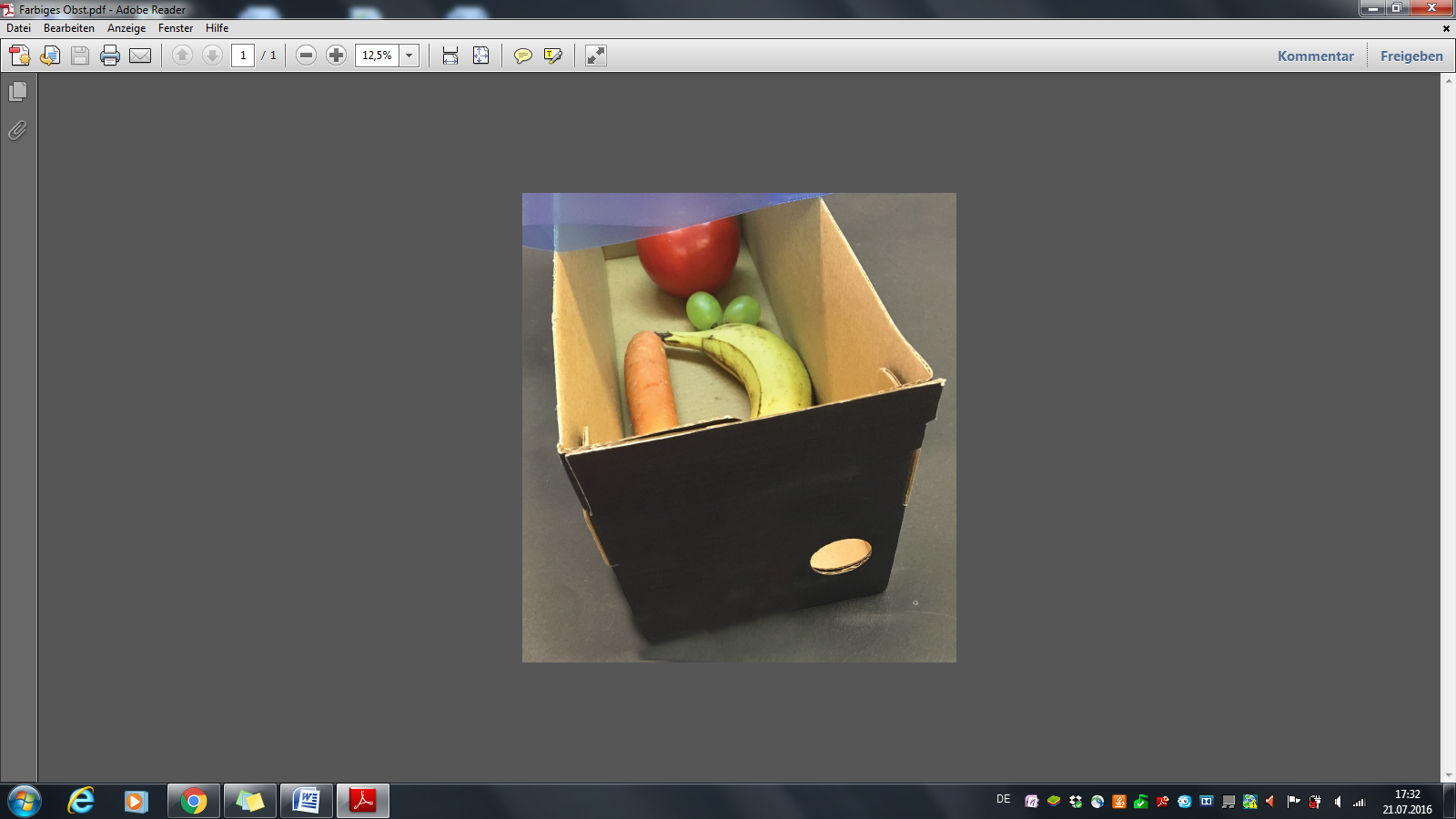 					Abb.  -  Fertiger Schukarton mit Obst und TransparentpapierDeutung:		Das Transparentpapier lässt nicht alle Lichtstrahlen durch. Sobald von einer Farbe einige Lichtstrahlen weggenommen werden, ergibt sich eine neue beobachtbare Farbe. Jedes Transparentpapier verschluckt andere Lichtstrahlen, sodass das Obst immer in neuen Farben erscheint. Verschluckt das Transparentpapier alle Lichtstrahlen einer Farbe, so wird das Obst schwarz wahrgenommen.Entsorgung:	           	Die Entsorgung des Obstes erfolgt über den Restmüll. Literatur:		[1] AQUENSIS Verlag Pressebüro Baden-Baden GmbH, S. 14 f., http://www.chemie.com/fileadmin/user_upload/content/schule/Erste_Chemie-Experimente_-_Licht_und_Farben.pdf, (Zuletzt abgerufen am 19.07.2016 um 19:46 Uhr).GefahrenstoffeGefahrenstoffeGefahrenstoffeGefahrenstoffeGefahrenstoffeGefahrenstoffeGefahrenstoffeGefahrenstoffeGefahrenstoffeVerschiedenes ObstVerschiedenes ObstVerschiedenes Obst------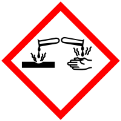 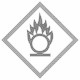 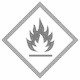 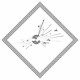 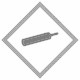 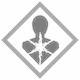 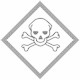 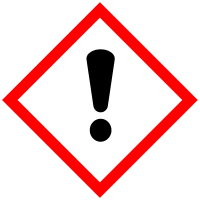 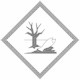 